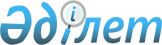 2018 жылғы 15 ақпандағы № 192 "Қос дәліз жүйесі қолданылатын Еуразиялық экономикалық одақтың кедендік шекарасы арқылы тауарларды өткізу орындарының тізбесін, сондай-ақ осындай тізбені қалыптастыру қағидаларын бекіту туралы" Қазақстан Республикасы Қаржы министрінің бұйрығына өзгеріс енгізу туралыҚазақстан Республикасы Премьер-Министрінің Бірінші орынбасары - Қазақстан Республикасы Қаржы министрінің 2019 жылғы 23 шілдедегі № 759 бұйрығы. Қазақстан Республикасының Әділет министрлігінде 2019 жылғы 29 шілдеде № 19113 болып тіркелді
      БҰЙЫРАМЫН:
      1. Қазақстан Республикасы Қаржы министрінің 2018 жылғы 15 ақпандағы № 192 "Қос дәліз жүйесі қолданылатын Еуразиялық экономикалық одақтың кедендік шекарасы арқылы тауарларды өткізу орындарының тізбесін, сондай-ақ осындай тізбені қалыптастыру қағидаларын бекіту туралы" (Нормативтік құқықтық актілерді мемлекеттік тіркеу тізілімінде № 16466 болып тіркелген, 2018 жылғы 12 наурызда Қазақстан Республикасы Нормативтік құқықтық актілердің эталондық бақылау банкінде жарияланған) бұйрығына мынадай өзгерістер енгізілсін:
      көрсетілген бұйрықпен бекітілген, Қос дәліз жүйесі қолданылатын Еуразиялық экономикалық одақтың кедендік шекарасы арқылы тауарларды өткізу орындарының тізбесіндегі: 
      реттік нөмірі 1-жолы мынадай редакцияда жазылсын:
      "
      2. Қазақстан Республикасы Қаржы министрлігінің Мемлекеттік кірістер комитеті (М. Е. Сұлтанғазиев) заңнамада белгіленген тәртіппен:
      1) осы бұйрықтың Қазақстан Республикасының Әділет министрлігінде мемлекеттік тіркелуін;
      2) осы бұйрық мемлекеттік тіркелген күннен бастап күнтізбелік он күн ішінде оның электрондық түрде қазақ және орыс тілдеріндегі көшірмелерін Қазақстан Республикасы нормативтік құқықтық актілерінің эталондық бақылау банкіне ресми жариялау және енгізу үшін Қазақстан Республикасы Әділет министрлігінің "Қазақстан Республикасының құқықтық ақпарат және заңнамалық институты" шаруашылық жүргізу құқығындағы республикалық мемлекеттік кәсіпорынына жолдауды;
      3) осы бұйрықтың Қазақстан Республикасы Қаржы министрлігінің интернет-ресурсында орналастырылуын;
      4) осы бұйрық Қазақстан Республикасының Әділет министрлігінде мемлекеттік тіркелгеннен кейін он жұмыс күні ішінде осы тармақтың 1), 2) және 3) тармақшаларында көзделген іс-шаралардың орындалуы туралы мәліметтерді Қазақстан Республикасы Қаржы министрлігінің Заң қызметі департаментіне ұсынуды қамтамасыз етсін.
      3. Осы бұйрық алғашқы ресми жарияланған күнінен кейін күнтізбелік он күн өткен соң қолданысқа енгізіледі.
					© 2012. Қазақстан Республикасы Әділет министрлігінің «Қазақстан Республикасының Заңнама және құқықтық ақпарат институты» ШЖҚ РМК
				
1
"Әуежай Астана" өткізу пункті
Қазақстан Республикасы Қаржы министрлігі Мемлекеттік кірістер комитетінің Нұр-Сұлтан қаласы бойынша Мемлекеттік кірістер департаменті "Әуежай Астана" кеден бекеті".
      Қазақстан Республикасы 
Премьер-Министрінің Бірінші орынбасары - 
Қазақстан Республикасы Қаржы министрі
